Dla klienta:Materiały dla KlientówW celu ułatwienia współpracy zamieszczamy wzory dokumentów:Pełnomocnictwo [pobierz plik]Upoważnienie do Obrony [pobierz plik]Oświadczenie o stanie rodzinnym i majątkowym [pobierz plik]Filie:FilieFilie oraz podmioty współpracująceAdwokat Jan Kokot współdziała z Kancelarią Adwokacką Adw. Jana Kokota w Bytowie
Adwokat Jan Kokot funkcjonuje w strukturach uczelni Katolickiego Uniwersytetu LubelskiegoFilia w Krakowie Kancelaria Adwokacka Adw. Jan KokotZakres usług:Nadrzędnym celem kancelarii jest świadczenie profesjonalnych usług z zakresu prawa cywilnego oraz  kanonicznego dopasowanych do potrzeb i wymagań klientów. Nasza kancelaria zapewnia kompleksową obsługę prawną przed rozpoczęciem oraz przez cały okres trwania procesów - zaś domeną Filii w Krakowie jest właśnie stwierdzenie nieważności małżeństwa dla strony powodowej i pozwanej. 
Przed rozpoczęciem procesu o stwierdzenie nieważności małżeństwa proponujemy indywidualną poradę prawną stronie powodowej.Filia Kancelarii zapewni pomoc przy ustaleniu tytułu nieważności małżeństwa, a także w wyborze i zabezpieczeniu materiału dowodowego potrzebnego na dalszym etapie procesu.Kancelaria pomoże w przygotowaniu skargi powodowej – pisma rozpoczynającego proces o stwierdzenie nieważności małżeństwa.Filia Kancelarii oferuje pomoc prawną dla strony pozwanej po otrzymaniu skargi powodowej  jak również na każdym etapie procesu.Po rozpoczęciu procesu o stwierdzenie nieważności małżeństwa kancelaria zapewnia obsługę i pomoc prawną na każdym jego etapie.Kancelaria pomaga w redagowaniu pism procesowych.Dla strony powodowej:przygotowanie skargi powodowejrekurs przeciwko odrzuceniu skargi powodowejodpowiedz na uwagi obrońcy węzła małżeńskiegosporządzenie apelacji i innych środków odwoławczychsporządzanie innych pism procesowych np. uwag do opinii biegłychDla strony pozwanej:przygotowanie odpowiedzi na skargę powodowąpomoc w wyborze materiału dowodowegopomoc w przygotowaniu propozycji pytań dla stron i świadkówsporządzanie wszelkiego rodzaju innych pism procesowychFilia Kancelari oferuje również pomoc przy sporządzeniu prośby o usunięcie klauzuli wyrokowych.Kancelaria:Kancelaria[vc_row css=”.vc_custom_1458679499659{margin-top: 0px !important;margin-bottom: 50px !important;background-color: #ffffff !important;}”][vc_column][vc_custom_heading text=”Kancelaria Adwokacka zajmuje się obsługą prawną Klientów indywidualnych, a także osób prawnych i podmiotów gospodarczych.” font_container=”tag:h2|font_size:32px|text_align:left” google_fonts=”font_family:Playfair%20Display%3Aregular%2Citalic%2C700%2C700italic%2C900%2C900italic|font_style:400%20regular%3A400%3Anormal”][/vc_column][/vc_row][vc_row gap=”20″ css=”.vc_custom_1454618078689{background-color: #ffffff !important;}”][vc_column width=”1/2″ css=”.vc_custom_1454618115425{padding-right: 20px !important;}”][vc_custom_heading text=”Kancelaria” font_container=”tag:h2|font_size:32px|text_align:left” google_fonts=”font_family:Playfair%20Display%3Aregular%2Citalic%2C700%2C700italic%2C900%2C900italic|font_style:400%20regular%3A400%3Anormal” css=”.vc_custom_1454617356545{margin-top: -24px !important;}”][vc_column_text]Przedmiotem prowadzonej działalności jest udzielanie szeroko pojętej pomocy prawnej w realizacji celów klienta (uzyskanie odszkodowania, należności, rozwiązanie innych problemów prawnych), poprzez porady, wydanie opinii prawnej, sporządzanie pisma (wniosku, podania, odwołania, umowy, zażalenia, wezwania,  itp.) oraz reprezentowaniu przed sądami powszechnymi, organami ścigania oraz organami administracji publicznej.Kancelaria zajmuje się także prowadzeniem negocjacji i reprezentacją Klientów na etapie przedsądowym.[/vc_column_text][/vc_column][vc_column width=”1/2″ css=”.vc_custom_1454618121433{padding-left: 20px !important;}”][vc_custom_heading text=”Cele” font_container=”tag:h2|font_size:32px|text_align:left” google_fonts=”font_family:Playfair%20Display%3Aregular%2Citalic%2C700%2C700italic%2C900%2C900italic|font_style:400%20regular%3A400%3Anormal” css=”.vc_custom_1454617658478{margin-top: -24px !important;}”][vc_column_text]Celem Kancelarii jest przede wszystkim świadczenie usług prawnych na najwyższym poziomie, z jak najdalej idącym uwzględnieniem potrzeb naszych Klientów.Współpraca z Klientem odbywa się w oparciu o warunki, które są każdorazowo ustalane w sposób zapewniający maksymalne uwzględnienie wszelkich indywidualnych preferencji i potrzeb Klienta, a także specyfiki konkretnej sprawy. Ustalenie zatem warunków wykonania zlecenia jest przede wszystkim efektem negocjacji z klientem.Kontakt z klientem oparty jest przed wszystkim na poufności oraz dostępności – Klient ma możliwość monitorowania powierzonych nam spraw.Nasze atuty to indywidualne podejście do potrzeb Klienta, otwartość, sumienność i profesjonalizm.[/vc_column_text][/vc_column][/vc_row][vc_row css=”.vc_custom_1458679290819{margin-top: 0px !important;margin-bottom: 50px !important;background-color: #ffffff !important;}”][vc_column width=”1/2″ css=”.vc_custom_1458679524458{padding-right: 20px !important;}”][vc_custom_heading text=”Pomoc prawna udzielana jest w szczególności poprzez:” font_container=”tag:h3|font_size:20px|text_align:left” google_fonts=”font_family:Playfair%20Display%3Aregular%2Citalic%2C700%2C700italic%2C900%2C900italic|font_style:700%20bold%20regular%3A700%3Anormal”][vc_column_text]Udzielanie porad prawnych,Sporządzanie pism procesowych i pozwów,Konsultacje prawneReprezentowaniem klientów przed sądami powszechnymi, organami ścigania oraz organami administracji publicznej przygotowanie klienta do rozprawy w postępowaniu procesowym,Sporządzanie wniosków i odwołań od decyzji administracyjnych,Prowadzeniem negocjacji i reprezentacją klientów na etapie przedsądowym[/vc_column_text][/vc_column][vc_column width=”1/2″ css=”.vc_custom_1458679529930{padding-left: 20px !important;}”][vc_custom_heading text=”Pomoc prawna świadczona może być:” font_container=”tag:h3|font_size:20px|text_align:left” google_fonts=”font_family:Playfair%20Display%3Aregular%2Citalic%2C700%2C700italic%2C900%2C900italic|font_style:700%20bold%20regular%3A700%3Anormal”][vc_column_text]w Kancelarii,w siedzibie Klienta,w miejsce aktywności zawodowej Klienta,bądź inne uprzednio ustalone miejsce najwłaściwsze ze względu na cel spotkania i predyspozycje Klienta[/vc_column_text][/vc_column][/vc_row][vc_row css=”.vc_custom_1458679624797{background-color: #ffffff !important;}”][vc_column][vc_separator css=”.vc_custom_1458679580643{padding-top: 30px !important;padding-bottom: 30px !important;}”][vc_column_text]Kancelaria świadczy pomoc prawną głównie na terenie województwa lubelskiego, ale także na terenie Wielkopolski i Pomorza. W zależności od potrzeb Klienta podejmujemy się reprezentacji jego interesów na terenie całego kraju.Nasza kancelaria kieruje się zasadami etyki adwokackiej, ze szczególnym uwzględnieniem prowadzenie spraw Klientów według najlepszej wiedzy  a w szczególności prowadzenie spraw profesjonalnie i zaangażowaniem.Kwestia wynagrodzenia stanowi przedmiot negocjacji z Klientem. Wysokość opłat uzależniona jest m.in. od stopnia skomplikowania zlecanej czynności, ilości czasu i pracy, jaki jest konieczny do jej realizacji etc.[/vc_column_text][/vc_column][/vc_row]Kariera:Kariera[vc_row css=”.vc_custom_1454620303325{background-color: #ffffff !important;}”][vc_column][vc_custom_heading text=”Dołącz do naszego zespołu!” font_container=”tag:h2|font_size:32px|text_align:center” google_fonts=”font_family:Playfair%20Display%3Aregular%2Citalic%2C700%2C700italic%2C900%2C900italic|font_style:400%20regular%3A400%3Anormal” css=”.vc_custom_1454620390602{margin-top: -24px !important;margin-bottom: 40px !important;}”][vc_separator css=”.vc_custom_1454619839315{background-color: #ffffff !important;}”][/vc_column][/vc_row][vc_row css=”.vc_custom_1454620309032{background-color: #ffffff !important;}”][vc_column width=”1/3″ css=”.vc_custom_1454620337277{padding-top: 15px !important;padding-right: 15px !important;padding-bottom: 15px !important;padding-left: 15px !important;background-color: #f4f4f4 !important;}”][vc_column_text]Kancelaria Adwokacka Adwokat Jan Kokot, w związku z rozpoczęciem działalności poszukuje ambitnych, dynamicznych i otwartych osób do pracy w Kancelarii w Centrum Lublina.Kancelaria zajmuje się świadczeniem usług osobom fizycznym i gospodarczym. Specjalizujemy się w prawie cywilnym, karnym, rodzinnym a także gospodarczym.[/vc_column_text][/vc_column][vc_column width=”2/3″ css=”.vc_custom_1454620354430{padding-left: 40px !important;}”][vc_custom_heading text=”Aktualnie poszukujemy:” font_container=”tag:h2|font_size:18px|text_align:left” css=”.vc_custom_1454620476386{margin-top: 0px !important;margin-bottom: 24px !important;}”][vc_column_text]Aplikanta Adwokackiego do podjęcia pracy w wymiarze pełnego etatuPraktykanta[/vc_column_text][vc_custom_heading text=”Opis stanowiska” font_container=”tag:h2|font_size:18px|text_align:left”][vc_column_text]Umiejętności stosowania prawa w praktyce,Doświadczenia w pisaniu pism procesowychDyspozycyjności,Zaangażowania i chęci rozwoju.[/vc_column_text][vc_custom_heading text=”Od kandydata oczekujemy:” font_container=”tag:h2|font_size:18px|text_align:left”][vc_column_text]Przygotowanie dokumentacji prawnej,Reprezentowanie Klientów przed Sądami Powszechnymi ,Prowadzenie postępowań sądowych, administracyjnych oraz windykacyjnych,Zastępstwo procesowe przed sądami.[/vc_column_text][vc_custom_heading text=”Oferuejmy:” font_container=”tag:h2|font_size:18px|text_align:left”][vc_column_text]Pracę w młodej, dynamicznie rozwijającej się Kancelarii w centrum LublinaMożliwość rozwoju i zdobycie doświadczeniaNiezbędne narzędzia do pracy[/vc_column_text][vc_separator css=”.vc_custom_1454698588630{padding-top: 30px !important;padding-bottom: 30px !important;background-color: #ffffff !important;}”][vc_column_text]Dokumenty aplikacje (CV, list motywacyjny wraz ze zgodą na przetwarzanie danych osobowych dla celów rekrutacji) prosimy kierować na skrzynkę mailową: sekretariat@jankokot.com[/vc_column_text][/vc_column][/vc_row]Kontakt:Kontakt[vc_row css=”.vc_custom_1456766987546{background-color: #ffffff !important;}”][vc_column width=”1/2″ css=”.vc_custom_1456767154329{padding-right: 15px !important;}”][vc_custom_heading text=”Kancelaria – lokalizacja” font_container=”tag:h2|font_size:32px|text_align:left|color:%23404244″ google_fonts=”font_family:Playfair%20Display%3Aregular%2Citalic%2C700%2C700italic%2C900%2C900italic|font_style:400%20regular%3A400%3Anormal”][vc_column_text css=”.vc_custom_1491411759257{margin-bottom: 20px !important;}”]Adres Siedziby Głównej: ul. 3-go Maja 18/6, 20-078 LublinTel:  48 517 953 793 – główny sekretariat  – pytania wstępne, umawianie spotkań
Tel:  48 5111 77227 – bieżąca obsługa spraw Kancelariie-mail: adwokat@jankokot.com
e-mail: sekretariat@jankokot.comDo dyspozycji Klientów pozostają bezpłatne miejsca parkingowe na obszernym  Parkingu przynależnym do Kancelarii  (wjazd bramą główną gmachu w który mieści się Kancelaria, od ul. 3-go Maja).Celem otwarcia bramy wjazdowej Parkingu prosimy o kontakt z sekretariatem w momencie przyjazdu, lub kontakt przez domofon we wjeździe.Mapka dojazdowa do Siedziby Głównej Kancelarii w Lublinie:(z uwagi na skromną ilość publicznych parkingów – zapraszamy na Parking Kancelarii )[/vc_column_text][cms_googlemap address=”3 Maja 18 20-400 Lublin, Poland” coordinate=”51.2505025, 22.55803709999998″ markercoordinate=”51.2505025, 22.55803709999998″ zoom=”17″ height=”250px” zoomcontrol=”1″][/cms_googlemap][/vc_column][vc_column width=”1/2″ css=”.vc_custom_1456767149261{padding-left: 15px !important;}”][vc_custom_heading text=”Filie kancelarii” font_container=”tag:h2|font_size:32px|text_align:left|color:%23404244″ google_fonts=”font_family:Playfair%20Display%3Aregular%2Citalic%2C700%2C700italic%2C900%2C900italic|font_style:400%20regular%3A400%3Anormal”][vc_column_text css=”.vc_custom_1491411883233{margin-bottom: 20px !important;}”]Filia Kancelarii adw. Jana Kokota w KrakowieAdres Filii: ul. Szlak 1, 31-161 KrakówTel: 48 5111 77227 – sekretariat – pytania wstępne, umawianie wspotkań
Tel: 48 517 953 793 – sekretariat – bieżąca obsługa spraw Filii
e-mail: adwokat@jankokot.com
e-mail: sekretariat@jankokot.comMapka dojazdowa do Filii Kancelarii w Krakowie:[/vc_column_text][cms_googlemap address=”ul. Szlak 1, 31-161 Kraków” coordinate=”50.071087, 19.935016″ markercoordinate=”50.071087, 19.935016″ zoom=”17″ height=”250px” zoomcontrol=”1″][/cms_googlemap][vc_separator][vc_column_text css=”.vc_custom_1458678988645{margin-bottom: 20px !important;}”]Filia w WarszawieWkrótce otwarcie[/vc_column_text][/vc_column][/vc_row][vc_row css=”.vc_custom_1460625349375{margin-top: 30px !important;padding-top: 29px !important;padding-bottom: 72px !important;background: #ffffff url(http://jankokot.com/wp-content/uploads/2015/04/lublin_bg.jpg?id=1119) !important;background-position: center !important;background-repeat: no-repeat !important;background-size: cover !important;}”][vc_column][vc_custom_heading text=”Napisz do nas” font_container=”tag:h2|font_size:50|text_align:center|color:%23404244″ google_fonts=”font_family:Playfair%20Display%3Aregular%2Citalic%2C700%2C700italic%2C900%2C900italic|font_style:400%20regular%3A400%3Anormal”][vc_custom_heading text=”Z przyjemnością odpowiemy na każde Państwa pytanie dotyczące naszej oferty lub pracy kancelarii. Odpowiemy najszybciej jak to będzie możliwe.” font_container=”tag:p|font_size:20px|text_align:center|color:%23999999″ google_fonts=”font_family:Open%20Sans%3A300%2C300italic%2Cregular%2Citalic%2C600%2C600italic%2C700%2C700italic%2C800%2C800italic|font_style:300%20light%20regular%3A300%3Anormal” css=”.vc_custom_1454620798479{margin-bottom: 42px !important;}”]Początek formularzaDół formularza[/vc_column][/vc_row][vc_row css=”.vc_custom_1454703230008{margin-top: 30px !important;padding-bottom: 54px !important;background-color: #fff8e9 !important;}”][vc_column width=”1/3″][cms_fancybox content_align=”center” icon1=”icon-phone” cms_fancy_box_phone=” 48 517 953 793″ cms_fancy_box_fax=”48 5111 77227″ cms_fancy_box_mail=”48 517 953 793 ” cms_template=”cms_fancybox–layout4.php” heading_1=””][/vc_column][vc_column width=”1/3″][cms_fancybox content_align=”center” icon1=”icon-location” cms_fancy_box_address=”ul.3-go Maja 18/6, Lublin
Filia: ul. Szlak 16a/1, Kraków” cms_template=”cms_fancybox–layout4.php”][/vc_column][vc_column width=”1/3″][cms_fancybox content_align=”center” icon1=”icon-mail” cms_fancy_box_mail=”adwokat@jankokot.com” cms_fancy_box_address=”sekretariat@jankokot.com” cms_template=”cms_fancybox–layout4.php”][/vc_column][/vc_row]Strona w budowie:Strona W BudowieStrona w budowie.
W razie potrzeby prosimy o kontakt telefoniczny bądź mailowy:Tel:  48 517 953 793 – główny sekretariat  – pytania wstępne, umawianie spotkań
Tel:  48 5111 77227 – bieżąca obsługa spraw Kancelariie-mail: adwokat@jankokot.com
e-mail: sekretariat@jankokot.com--Przepraszamy--:PRZEPRASZAMYStrona w budowie.W razie potrzeby prosimy o kontakt telefoniczny bądź mailowy:Tel:  48 517 953 793 – główny sekretariat  – pytania wstępne, umawianie spotkańTel:  48 5111 77227 – bieżąca obsługa spraw Kancelariie-mail: adwokat@jankokot.come-mail: sekretariat@jankokot.comSzkolenia:Szkolenia[vc_row css=”.vc_custom_1456771470528{background-color: #ffffff !important;}”][vc_column width=”2/3″][vc_custom_heading text=”Szkolenia i konferencje” font_container=”tag:h2|font_size:32px|text_align:left” google_fonts=”font_family:Playfair%20Display%3Aregular%2Citalic%2C700%2C700italic%2C900%2C900italic|font_style:400%20regular%3A400%3Anormal” css=”.vc_custom_1456771488934{margin-top: -24px !important;margin-bottom: 40px !important;}”][vc_column_text]Kancelaria oferuje szkolenia i warsztaty z zakresu różnych dziedzin prawa i nie tylko dla klientów i studentów, a także kursy przygotowujące do egzaminów na aplikacje prawnicze. Dostosowujemy się do potrzeb klienta i osób zainteresowanych szkoleniami. Nasi wykwalikowani prawnicy są pracownikami dydaktycznymi na Uczelniach Wyższych w związku z tym posiadają szerokie i bogate doświadczenie w prowadzeniu kursów i szkoleń. Szkolenia odbywają się w siedzibie kancelarii oraz w innych miejscach ustalonych z zainteresowanymi.Pracownicy kancelarii biorą także udział w licznych konferencjach  [/vc_column_text][/vc_column][vc_column width=”1/3″][vc_single_image image=”873″ img_size=”medium” alignment=”right”][/vc_column][/vc_row]Zasady:Zasady[vc_row css=”.vc_custom_1454700043671{background-color: #ffffff !important;}”][vc_column][vc_custom_heading text=”Kancelaria Adwokacka zajmuje się obsługą prawną Klientów indywidualnych, a także osób prawnych i podmiotów gospodarczych.” font_container=”tag:h2|font_size:24px|text_align:center” google_fonts=”font_family:Playfair%20Display%3Aregular%2Citalic%2C700%2C700italic%2C900%2C900italic|font_style:400%20regular%3A400%3Anormal” css=”.vc_custom_1454699971017{margin-top: 30px !important;margin-bottom: 30px !important;}”][/vc_column][/vc_row][vc_row css=”.vc_custom_1454700050075{background-color: #ffffff !important;}”][vc_column width=”1/2″ css=”.vc_custom_1454700296117{padding-top: 30px !important;padding-right: 20px !important;}”][vc_custom_heading text=”Pomoc prawna udzielana jest w szczególności poprzez:” font_container=”tag:h3|font_size:20px|text_align:left” google_fonts=”font_family:Playfair%20Display%3Aregular%2Citalic%2C700%2C700italic%2C900%2C900italic|font_style:400%20regular%3A400%3Anormal” css=”.vc_custom_1454700035361{margin-top: -24px !important;}”][vc_column_text]Udzielanie porad prawnych,Sporządzanie pism procesowych i pozwów,Konsultacje prawneReprezentowaniem klientów przed sądami powszechnymi, organami ścigania oraz organami administracji publicznej przygotowanie klienta do rozprawy w postępowaniu procesowym,Sporządzanie wniosków i odwołań od decyzji administracyjnych,Prowadzeniem negocjacji i reprezentacją klientów na etapie przedsądowym[/vc_column_text][/vc_column][vc_column width=”1/2″ css=”.vc_custom_1454700301644{padding-top: 30px !important;padding-left: 20px !important;}”][vc_custom_heading text=”Pomoc prawna świadczona może być:” font_container=”tag:h3|font_size:20px|text_align:left” google_fonts=”font_family:Playfair%20Display%3Aregular%2Citalic%2C700%2C700italic%2C900%2C900italic|font_style:400%20regular%3A400%3Anormal” css=”.vc_custom_1454700027816{margin-top: -24px !important;}”][vc_column_text]w Kancelarii,w siedzibie Klienta,w miejsce aktywności zawodowej Klienta,bądź inne uprzednio ustalone miejsce najwłaściwsze ze względu na cel spotkania i predyspozycje Klienta[/vc_column_text][/vc_column][/vc_row][vc_row css=”.vc_custom_1454700201629{background-color: #ffffff !important;}”][vc_column][vc_separator css=”.vc_custom_1454700112280{padding-top: 30px !important;padding-bottom: 30px !important;background-color: #ffffff !important;}”][vc_column_text]Kancelaria świadczy pomoc prawną głównie na terenie województwa lubelskiego, ale także na terenie Wielkopolski i Pomorza. W zależności od potrzeb Klienta podejmujemy się reprezentacji jego interesów na terenie całego kraju.Nasza kancelaria kieruje się zasadami etyki adwokackiej, ze szczególnym uwzględnieniem prowadzenie spraw Klientów według najlepszej wiedzy  a w szczególności prowadzenie spraw profesjonalnie i zaangażowaniem.Kwestia wynagrodzenia stanowi przedmiot negocjacji z Klientem. Wysokość opłat uzależniona jest m.in. od stopnia skomplikowania zlecanej czynności, ilości czasu i pracy, jaki jest konieczny do jej realizacji etc.[/vc_column_text][/vc_column][/vc_row]Zespół:ZespółZespół[vc_row css=”.vc_custom_1456948846925{padding-top: 50px !important;padding-bottom: 100px !important;background-color: #fff8e9 !important;}” overlay=””][vc_column][vc_custom_heading text=”Poznaj zespół naszej kancelarii” font_container=”tag:h2|font_size:50|text_align:center|color:%23404244″ google_fonts=”font_family:Playfair%20Display%3Aregular%2Citalic%2C700%2C700italic%2C900%2C900italic|font_style:400%20regular%3A400%3Anormal” css=”.vc_custom_1456948896550{margin-bottom: 40px !important;}”][cms_carousel xsmall_items=”1″ small_items=”2″ medium_items=”2″ large_items=”4″ margin=”30″ loop=”false” nav=”false” source=”size:10|order_by:date|post_type:team” left_arrow=”fa fa-arrow-left” right_arrow=”fa fa-arrow-right” cms_template=”cms_carousel–team.php”][/vc_column][/vc_row]Aktualności:1.wpis:T: nabór na płatne staże realizowane przez KULNabór na płatne staże realizowane przez KUL by Jan Kokot 1 kwietnia 20160 CommentsNabór na płatne staże realizowane przez KULKancelaria Adwokacka Adwokat Jan Kokot przyjmie na płatne staże studentów Prawa, Prawa w Biznesie oraz Administracji Katolickiego Uniwersytetu Lubelskiego Jana Pawła II.Płatne staże oferowane są dla studiów stacjonarnych kierunków: IV rok kierunku prawo, V rok kierunku prawo, II rok II stopnia kierunku prawo w biznesie w ramach projektu „Law in Action: Staż dla studentów Wydziału Prawa” oraz III rok I stopień kierunku Administracja i II rok II stopień kierunku Administracja w ramach projektu „Staż dla studenta kierunku administracja KUL – start do dobrej pracy” organizowanych przez Katolicki Uniwersytet Lubelski Jana Pawła II.Oba projekty przewidują realizację 3-miesięcznych, płatnych staży. Z tytułu odbywania stażu każdemu studentowi przysługuje stypendium w wysokości 1.860,00 zł brutto/miesiąc (dla studentów korzystających z projektu „Law in Action: Staż dla studentów Wydziału Prawa”) i  2.000,00 zł brutto/miesiąc (dla studentów korzystających z projektu „Staż dla studenta kierunku administracja KUL – start do dobrej pracy”).Osoby zainteresowane odbyciem stażu w Kancelarii prosimy o kontakt telefoniczny pod nr  517953793 lub drogą mailową na adres:  sekretariat@jankokot.com.SERDECZNIE ZAPRASZAMY!!!Wszystkie niezbędne informacje znajdują się na stronie Katolickiego Uniwersytetu Lubelskiego Jana Pawła II:http://www.kul.pl/rekrutacja,17882.htmlhttp://www.kul.pl/o-projekcie,art_67978.html2. wpis:T:Jan Kokot w mediach Wystąpienia telewizyjne adwokata Jana Kokota:Zapraszamy do obejrzenia reportaży z udziałem adwokata Jana KokotaZapraszamy do obejrzenia materiału telewizyjnego TVP na temat wyjątkowo trudnej sprawy, w której jako pełnomocnik wystąpił mec. Jan Kokot.
Materiał o sprawie, w której nasza Kancelaria podjęła się reprezentacji matki dzieci; materiał o sprawie, w której wszelkie czynności sądu winny zmierzać do zabezpieczenia dobra małoletnich.
Co robić w sytuacji, gdy pomimo negatywnych opinii biegłych psychologów nt ojca dzieci, postępowania karnego przeciwko niemu – Sąd Rejonowy decyduje, że dzieci mają zostać przy ojcu?http://lublin.tvp.pl/25404049/18-maja-2016Autor materiału: Dorota Grabowska, TVP, poniżej link do strony TVPSprawa rzekomego zabójstwa sprzed sześciu lat ma szanse zostać rozstrzygnięta na nowo. Wszystko dzięki wyjściu na jaw nowych okoliczności, które mogą stanowić podstawę wznowienia procesu, w którym Pawła M. skazano na karę 15 lat pozbawienia wolności.
W charakterze obrońcy Pawła M. – Adwokat Jan Kokot Kancelaria Adwokacka
Co robić gdy po wielu latach od wyroku kluczowe dowody okazały się nic niewartymi?Udział Adwokata Jana Kokota w programie ZDARZENIA, MAGAZYN REPORTERÓW: 28 Stycznia 2016Poniżej link do materiału z programu „To jest temat” – realizowanego na żywo z miejsca zdarzenia.
Spór, w którym reprezentacji przedszkola podjęła się nasza Kancelaria Adwokacka.
Spór jaki powstał wokół tego, jak powinno wyglądać wsparcie finansowe Gminy dla Niepublicznego Przedszkola.
W Materiale m.in. mec. Jan Kokot.Udział Adwokata Jana Kokota w programie „To jest temat”: 30 Listopada 2015Zapraszamy do zapoznania się z materiałem TVP na temat sporu jaki powstał miedzy organami administracji publicznej placówką oświatową którą reprezentuje Adwokat Jan Kokot Kancelaria AdwokackaUdział Adwokata Jana Kokota w programie ZDARZENIA, MAGAZYN REPORTERÓW: 17 LISTOPADA 2015Z życia kancelariiInformacje o życiu naszej kancelarii, nowościach oraz porady prawnicze© Kancelaria Adwokacka Jan KokotTEAMS->1. Jan Kokot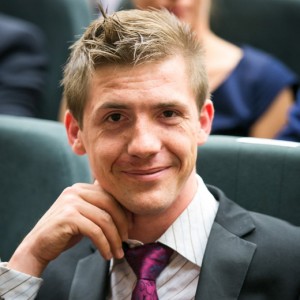 Jan KokotAdwokatPhone:Tel: 48 517 953 793 – główny sekretariat – pytania wstępne, umawianie spotkań Tel: 48 511 772 227 – bieżąca obsługa spraw Kancelarii Tel: 48 517 953 793 – sekretariat Gabinetu Tel: 48 573 133 363 – tel. dyżurny (w nagłych wypadkach)Email:adwokat@jankokot.com[vc_row css=”.vc_custom_1456947014413{padding-bottom: 33px !important;background-color: #ffffff !important;}”][vc_column][vc_custom_heading text=”Adwokat, doktorant KUL” font_container=”tag:h2|font_size:32px|text_align:left|color:%23404244″ google_fonts=”font_family:Playfair%20Display%3Aregular%2Citalic%2C700%2C700italic%2C900%2C900italic|font_style:400%20regular%3A400%3Anormal”][vc_column_text]Adwokat Jan Kokot ukończył studia prawnicze na Wydziale Prawa, Prawa Kanonicznego i Administracji Katolickiego Uniwersytetu Lubelskiego Jana Pawła II w Lublinie.Adwokat Jan Kokot współdziała z Kancelarią Adwokacką Adw. Jana Kokota w Bytowie.
Adwokat Jan Kokot funkcjonuje w strukturach uczelni Katolickiego Uniwersytetu Lubelskiego.W latach 2012–2014 odbył aplikację adwokacką jako członek Lubelskiej Izby Adwokackiej w Lublinie. W 2015 r. zdał egzamin adwokacki i został wpisany na listę adwokatów Izby Lubelskiej. W 2013 r. uzyskał tytułu magistra pedagogiki w specjalności psychopedagogika specjalna z logopedią w związku z ukończeniem studiów magisterskich na kierunku Pedagogika. Od roku 2013 kontynuuje  studia stacjonarne doktoranckie na kierunku Prawo na Wydziale Prawa, Prawa Kanonicznego i Administracji Katolickiego Uniwersytetu Lubelskiego Jana Pawła II w Lublinie, odbywane w ramach seminarium Prawo Rzymskie prowadzonego przez JM ks. prof. dr. hab. Antoniego Dębińskiego – Rektora KUL, kontynuowane pod opieką naukową dr hab. Magdaleny Pyter (prof. KUL) – Dyrektor Instytutu Administracji KUL.Autor publikacji, laureat izbowego konkursu krasomówczego Lubelskiej Izby Adwokackiej, zdobywca pierwszego miejsca na środowiskowym etapie Adwokackiego Konkursu Krasomówczego dla połączonych Izb Adwokackich: Białostockiej, Siedleckiej oraz Lubelskiej. Jako doktorant prowadzi zajęcia dla studentów stacjonarnych Wydziału Prawa, Prawa Kanonicznego i Administracji Katolickiego Uniwersytetu Lubelskiego Jana Pawła II w Lublinie – w tym m.in. z zakresu prawa wykroczeń oraz postępowania administracyjnego. Nadto bierze udział w konferencjach naukowych, w tym m.in. Międzynarodowej Konferencji Konsumenckiej organizowanej na Katolickim Uniwersytecie Lubelskim Jana Pawła II w Lublinie, z wystąpieniem nt. wybranych aspektów procesowych powództwa ze stosunku sprzedaży konsumenckiej. Jako doktorant swe zainteresowania skupia wokół zagadnień z zakresu prawa oświatowego oraz prawa o szkolnictwie wyższym . Jako adwokat, prócz wykonywania praktyki ogólnej, pełni wielokrotnie funkcję pełnomocnika m.in. w sporach pomiędzy placówkami oświatowymi a organami administracji publicznej, mogąc w praktyce wykorzystywać wiedzę z zakresu prawa oświatowego oraz prawa o szkolnictwie wyższym.[/vc_column_text][/vc_column][/vc_row][vc_row css=”.vc_custom_1456947318492{padding-top: 50px !important;padding-bottom: 50px !important;background-color: #ffffff !important;}”][vc_column][vc_tabs interval=”0″][vc_tab title=”Publikacje” tab_id=”adfac1ab-834e-10″][vc_custom_heading text=”Biography” font_container=”tag:h3|font_size:20px|text_align:left|color:%23404244″ google_fonts=”font_family:Open%20Sans%3A300%2C300italic%2Cregular%2Citalic%2C600%2C600italic%2C700%2C700italic%2C800%2C800italic|font_style:600%20bold%20regular%3A600%3Anormal” el_class=”hide-me”][vc_column_text]Adwokat Jan Kokot jako ekspert z prawa oświatowego jest współautorem komentarza do „Ustawa o systemie oświaty. Ustawa o Systemie Informacji Oświatowej. Komentarz” publikowanego w serii Komentarze Becka.Poniżej link do publikacji:http://www.ksiegarnia.beck.pl/prawo-komentarze-becka/id12622,Ustawa-o-systemie-oswiaty.-Ustawa-o-systemie-informacji-oswiatowej.-Komentarz.html[/vc_column_text][/vc_tab][/vc_tabs][/vc_column][/vc_row][cms_fancybox content_align="center" cms_cols="1 Column" cms_template="cms_fancybox--layout4.php" cms_fancy_box_phone="" cms_fancy_box_fax="" icon1=""][cms_fancybox content_align="center" cms_cols="1 Column" cms_template="cms_fancybox--layout4.php" cms_fancy_box_address="" icon1=""][cms_fancybox content_align="center" cms_cols="1 Column" cms_template="cms_fancybox--layout4.php" cms_fancy_box_mail="" icon1=""]2. Gabriela Kamińska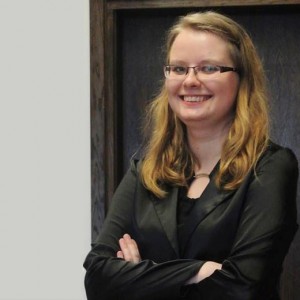 Gabriela KamińskaPrawnik[vc_row css=”.vc_custom_1456948026025{padding-bottom: 33px !important;background-color: #ffffff !important;}”][vc_column][vc_custom_heading text=”Prawnik, doktorantka nauk prawnych ” font_container=”tag:h2|font_size:32px|text_align:left|color:%23404244″ google_fonts=”font_family:Playfair%20Display%3Aregular%2Citalic%2C700%2C700italic%2C900%2C900italic|font_style:400%20regular%3A400%3Anormal”][vc_column_text]Absolwentka prawa i prawa kanonicznego na Katolickim Uniwersytecie Lubelskim Jana Pawła II w Lublinie. Posiada uprawnienia do wykonywania zawodu prawnika kanonisty. Zainteresowania naukowe dotyczą kościelnego prawa procesowego ze szczególnym uwzględnieniem procesu o stwierdzenie nieważności małżeństwa. Ponadto interesuję się również tematyką opodatkowania kościelnych osób prawnych. Obecnie jest doktorantką na kierunku Prawo Kanoniczne i przygotowuję rozprawę doktorską. Posługuje się językiem angielskim.[/vc_column_text][/vc_column][/vc_row][vc_row css=”.vc_custom_1456948019870{padding-top: 50px !important;padding-bottom: 50px !important;background-color: #ffffff !important;}”][vc_column][vc_tabs interval=”0″][vc_tab title=”Publikacje” tab_id=”adfac1ab-834e-10″][vc_column_text]W trakcie tworzenia[/vc_column_text][/vc_tab][/vc_tabs][/vc_column][/vc_row][cms_fancybox content_align="center" cms_cols="1 Column" cms_template="cms_fancybox--layout4.php" cms_fancy_box_phone="" cms_fancy_box_fax="" icon1=""][cms_fancybox content_align="center" cms_cols="1 Column" cms_template="cms_fancybox--layout4.php" cms_fancy_box_address="" icon1=""][cms_fancybox content_align="center" cms_cols="1 Column" cms_template="cms_fancybox--layout4.php" cms_fancy_box_mail="" icon1=""]3. Wioletta Słoń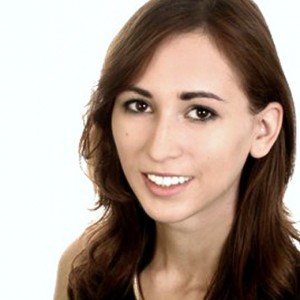 Wioletta SłońPrawnik[vc_row css=”.vc_custom_1456948265541{padding-bottom: 33px !important;background-color: #ffffff !important;}”][vc_column][vc_custom_heading text=”Prawnik” font_container=”tag:h2|font_size:32px|text_align:left|color:%23404244″ google_fonts=”font_family:Playfair%20Display%3Aregular%2Citalic%2C700%2C700italic%2C900%2C900italic|font_style:400%20regular%3A400%3Anormal”][vc_column_text]Studentka ostatniego roku prawa na Katolickim Uniwersytecie Lubelskim Jana Pawła II w Lublinie oraz administracji. Zainteresowania naukowe dotyczą kwestii odszkodowań i zadośćuczynienia. Ponadto interesuję się tematyką prawa spadkowego. Jest członkiem Europejskiego Stowarzyszenia Studentów Prawa ELSA oraz współpracuje z poradnią prawną ARS LEGIS. Posługuje się językiem angielskim i niemieckim.[/vc_column_text][/vc_column][/vc_row][vc_row css=”.vc_custom_1456948277880{padding-top: 50px !important;padding-bottom: 50px !important;background-color: #ffffff !important;}”][vc_column][vc_tabs interval=”0″][vc_tab title=”Publikacje” tab_id=”adfac1ab-834e-10″][vc_column_text]W trakcie tworzenia[/vc_column_text][/vc_tab][/vc_tabs][/vc_column][/vc_row][cms_fancybox content_align="center" cms_cols="1 Column" cms_template="cms_fancybox--layout4.php" cms_fancy_box_phone="" cms_fancy_box_fax="" icon1=""][cms_fancybox content_align="center" cms_cols="1 Column" cms_template="cms_fancybox--layout4.php" cms_fancy_box_address="" icon1=""][cms_fancybox content_align="center" cms_cols="1 Column" cms_template="cms_fancybox--layout4.php" cms_fancy_box_mail="" icon1=""]Adres:ul. Szlak 1, 31-161 KrakówNumer Telefonu:+48 517 953 793-sekretariat/bieżąca obsługa spraw+48 511 177 227 -telefon dyżurnyE-mail:adwokat@jankokot.comsekretariat@jankokot.com